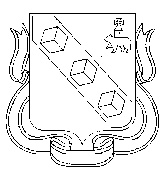 БЕРЕЗНИКОВСКАЯ ГОРОДСКАЯ ДУМА ПЕРМСКИЙ КРАЙVII СОЗЫВРЕШЕНИЕ №                                                                   Дата принятияВ соответствии со статьями 31, 33, 35 Градостроительного кодекса Российской Федерации, Законом Пермского края от 21 июня 2018 г. № 252-ПК «О преобразовании поселений, входящих в состав Усольского муниципального района, путем объединения с муниципальным образованием «Город Березники», решением Березниковской городской Думы от 14 августа 2018 г. № 425 «О вопросах правопреемства», статьей 36 Устава муниципального образования «Город Березники», в целях совершенствования порядка регулирования землепользования и застройки на территории муниципального образования «Город Березники» Березниковская городская Дума РЕШАЕТ:1.	Внести в Генеральный план Орлинского сельского поселения, утвержденный решением Совета депутатов Орлинского сельского поселения  от 14 ноября 2013 г. № 7, изменение, исключив из графической части, разработанной на территорию населенного пункта п. Орел, санитарно-защитную зону предприятия ООО «Статус Мебель», расположенного на земельном участке с кадастровым номером 59:37:0640602:66 по адресу: п. Орел, ул. 1 Мая, д. 79. 2. Внести в часть II Правил землепользования и застройки Орлинского сельского поселения Усольского муниципального района, утвержденных решением Земского Собрания Усольского муниципального района  от 25 января 2018 г. № 425, следующие изменения:2.1. изменить территориальную зону следующих земельных участков:2.2.в статье 45 главы 12:2.2.1.«Карту градостроительного зонирования, Карту зон с особыми условиями использования территории Орлинского сельского поселения» дополнить схемой земельных участков, указанных в подпункте 2.1 настоящего пункта, согласно приложению к настоящему решению;2.2.2.из «Карты градостроительного зонирования. Карты зон с особыми условиями использования территории Орлинского сельского поселения» и из «Карты градостроительного зонирования. Карты зон с особыми условиями использования территорий п. Орел» исключить санитарно-защитную зону предприятия ООО «Статус Мебель», расположенного на земельном участке с кадастровым номером 59:37:0640602:66 по адресу: п. Орел, ул. 1 Мая, д. 79.3.Официально опубликовать настоящее решение в официальном печатном издании – газете «Два берега Камы» и разместить его полный текст, состоящий из настоящего решения и приложения, указанного в подпункте 2.2 пункта 2 настоящего решения, на Официальном портале правовой информации города Березники, на официальных сайтах Администрации города Березники и Березниковской городской Думы в информационно-телекоммуникационной сети «Интернет». 4.Настоящее решение вступает в силу со дня, следующего 
за днем его официального опубликования в официальном печатном издании. Положения пункта 1, абзаца 2.2.2 подпункта 2.2 пункта 2 настоящего решения распространяются на правоотношения, возникшие с 18.08.2020 г.Приложениек решениюБерезниковскойгородской Думыот              №СХЕМАземельных участков с кадастровыми номерами 59:37:0630101:5, 59:37:0630101:37, земельного участка в кадастровом квартале 59:37:0630101в восточной части п.Огурдино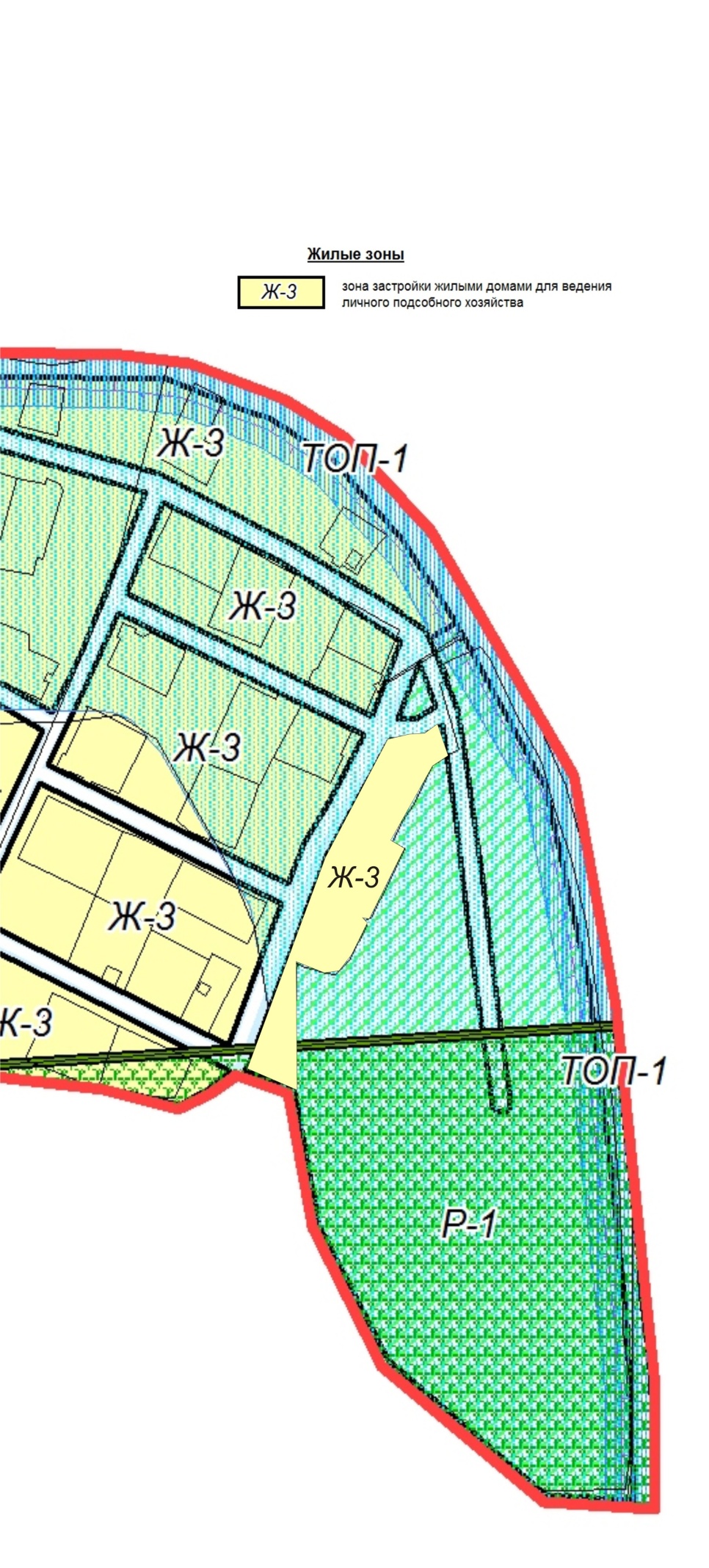 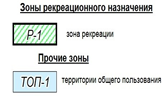 О внесении изменений                                в документы территориального планирования и градостроительного зонирования                                      Орлинского сельского поселения в части п. Орел№п/пНаименованиеАдресТекущее территориальное зонированиеНеобходимое территориальное зонирование123451Земельный участок 59:37:0630101:5 п. Огурдино, пер. Лесной, 1Р-1Ж-32Земельный участок59:37:0630101:37 п. Огурдино, пер. Лесной, 1аР-1Ж-33Земельный участокв кадастровом квартале 59:37:0630101в восточной части п.ОгурдиноР-1Ж-3Глава города Березники – глава администрациигорода БерезникиГлава города Березники – глава администрациигорода БерезникиК.П.СветлаковК.П.СветлаковПредседатель Березниковской городской Думы                             Председатель Березниковской городской Думы                             Э.В.СмирновЭ.В.Смирнов